DEVELİ SOSYAL VE BEŞERİ BİLİMLER FAKÜLTESİ KAYIT SİLDİRME FORMUDoküman NoFR-001DEVELİ SOSYAL VE BEŞERİ BİLİMLER FAKÜLTESİ KAYIT SİLDİRME FORMUİlk Yayın Tarihi18/04/2021DEVELİ SOSYAL VE BEŞERİ BİLİMLER FAKÜLTESİ KAYIT SİLDİRME FORMURevizyon Tarihi-DEVELİ SOSYAL VE BEŞERİ BİLİMLER FAKÜLTESİ KAYIT SİLDİRME FORMURevizyon No0DEVELİ SOSYAL VE BEŞERİ BİLİMLER FAKÜLTESİ KAYIT SİLDİRME FORMUSayfa No1 / 1Öğrenci Adı Soyadı:Öğrenci No:T.C. Kimlik No:Cep Telefonu:E-posta:	                                                 @        Adres:Kendi isteğimle Fakültenizde eğitim gördüğüm bölümünden kaydımı tüm haklarımdan feragat ederek sildirmek istiyorum.Bilgilerinizi ve gereğini arz ederim.                                                                                                                                                       ..….. /……./….…                                                                                                                                             …..………………………….                                                                                                                                              (Öğrenci ad-soyad ve imza)Ek 1: Nüfus cüzdanı örneğiKendi isteğimle Fakültenizde eğitim gördüğüm bölümünden kaydımı tüm haklarımdan feragat ederek sildirmek istiyorum.Bilgilerinizi ve gereğini arz ederim.                                                                                                                                                       ..….. /……./….…                                                                                                                                             …..………………………….                                                                                                                                              (Öğrenci ad-soyad ve imza)Ek 1: Nüfus cüzdanı örneği“  Yukarıda Kimlik bilgileri bulunan öğrencinin, Kayıt Sildirmesinde sakınca yoktur.”	         …… /…… / ........	                                                                                        …… /…… / ........		     Öğrenci İşleri Bürosu                                                                                            Fakülte  Kütüphanesi		                 	  İmza								   İmza						…… /…… / ........    					             Fakülte Sekreteri                                                                                                         İmza“  Yukarıda Kimlik bilgileri bulunan öğrencinin, Kayıt Sildirmesinde sakınca yoktur.”	         …… /…… / ........	                                                                                        …… /…… / ........		     Öğrenci İşleri Bürosu                                                                                            Fakülte  Kütüphanesi		                 	  İmza								   İmza						…… /…… / ........    					             Fakülte Sekreteri                                                                                                         İmza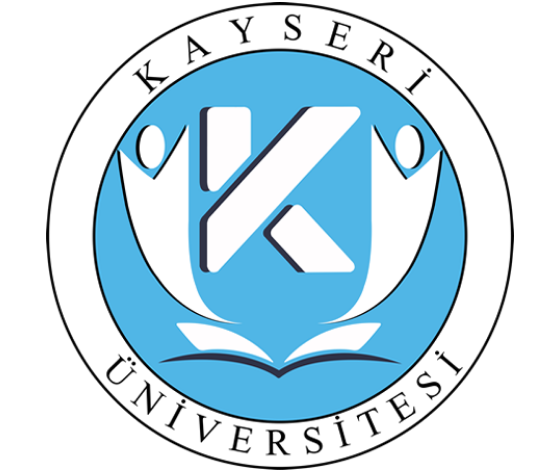 